        ПОСТАНОВЛЕНИЕ	         КАРАР                          04.08.2017г.      	г.Елабуга	     №______968______О внесении изменений в постановление Главы Елабужского муниципального районаот 25.09.2006г. № 519:В связи с  кадровыми  изменениями в составе Постоянно-действующей экспертной комиссии при Главе Елабужского муниципального районаПОСТАНОВЛЯЮ:1. Внести  изменения в приложении №1 постановления Главы Елабужского муниципального района от 25.09.2006г. № 519. 2. Утвердить состав Постоянно-действующей экспертной комиссии в новой редакции, согласно приложению №1. 3. Отменить постановление Главы Елабужского муниципального района от 05.04.2016 г. № 714.	    4. Контроль за исполнением настоящего распоряжения возложить на руководителя  аппарата Совета  Елабужского    муниципального      районаА.В. Романова.Глава                                                                                            Г.Е. Емельянов  Приложение № 1 к постановлению Главы      Елабужского муниципального района№________       от____________ годаСОСТАВПостоянной экспертной комиссииГЛАВА ЕЛАБУЖСКОГО МУНИЦИПАЛЬНОГОРАЙОНАРЕСПУБЛИКИ ТАТАРСТАН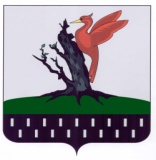 ТАТАРСТАН РЕСПУБЛИКАСЫАЛАБУГА  МУНИЦИПАЛЬРАЙОНБАШЛЫГЫ№Ф.И.О.ДолжностьРоманов А.ВРуководитель аппарата Совета Елабужского муниципального района,председатель комиссии;Рослякова И.Ю.Заведующая сектором по работе с обращениями граждан организационного отдела Совета Елабужского муниципального района, секретарь комиссии;Члены комиссии:Тазиева Г.М.Начальник организационного отдела аппарата  Совета Елабужского муниципального района;Мустафина Э.Р.Начальник отдела архива Исполнительного комитета Елабужского муниципального района;Пахомова Г.А.Заведующий сектором кадров Совета Елабужского муниципального района;Долгова Л.В.Заведующий сектором бухгалтерского учета и отчетности Совета Елабужского муниципального района;Волкова О.В.Начальник отдела по работе с органами местного самоуправления поселений Совета Елабужского муниципального района;Хаметвалиев Т.З.Заведующий сектором по общим вопросам Совета Елабужского муниципального района;Ямаева А.Ю.Заведующий сектором документационного обеспечения и контроля Совета Елабужского муниципального района;